 	EXPLORATION – Le haïku, c’est quoi ?	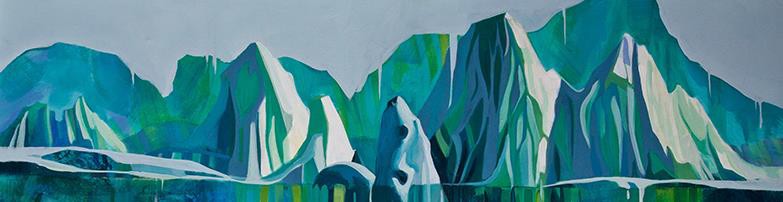 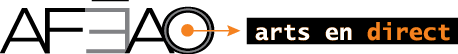 Matériel : Accès à Internet.Lisons les petits poèmes, appelés haïkus.Exemples de haïkusLisons les poèmes à haute voix, à tour de rôle.Savais-tu que…Le haïku est originaire du Japon. Consulte le site de l’Association francophone de haïku pour en connaître plus à ce sujet.Note : Afin de te baigner de la nature qui t’entoure et t’imprégner de l’esprit du haïku, promène-toi dans un bois ou un parc prochainement…Explore ce qu’est un haïku.Relis les poèmes. Respectent-ils les caractéristiques du genre? Justifie ta réponse.En deux lignes, écris ton appréciation du haïku que tu préfères.o Quels sentiments ou quels souvenirs évoque-t-il?Lis ta rédaction à un ou une élève près de toi. 	EXPÉRIMENTATION 1 – Écriture et présentation d’un haïku	Composons un haïku.Compose, toujours en équipe de trois, un haïku de trois vers en t’inspirant sur le vocabulaire recherché.Révise les critères d’un haïku.Assemble les mots en tâchant de respecter la structure de pieds, 5/7/5.Le curriculum de l’Ontario, programmes-cadres de Français et d’Éducation artistiqueFrançaisAttentesCommunication orale :comprendre des messages de diverses formes et fonctions et y réagir dans un contexte significatif.produire des messages variés, avec ou sans échange, en fonction de la situation de communication.Lecture :lire divers textes imprimés et électroniques en mettant sa connaissance du système de l’écrit et de stratégies de lecture au service de la construction de sens dans des situations variées.Écriture :planifier ses projets d’écriture en utilisant des stratégies et des outils de préécriture.produire à la main et à l’ordinateur des textes variés présentant les caractéristiques des formes de discours et des genres de textes à l’étude.Contenus d’apprentissagecerner l’intention de la situation d’écoute en tenant compte de divers facteurs.relever l’essentiel d’un message, y compris ses éléments caractéristiques, le langage non-verbal et les valeurs véhiculées.prendre la parole spontanément dans un contexte formel ou informel : d’expression personnelle et de création.présenter de brèves productions orales, seul ou en groupe, après avoir répété soigneusement.faire un retour sur sa prestation en évaluant les points forts ou à améliorer selon une série de critères.lire les textes étudiés à haute voix, avec rythme, précision et expression dans diverses situations de lecture.se servir d’indices graphophonétiques, sémantiques et syntaxiques pour décoder et construire le sens des textes à l’étude.utiliser, seul ou en groupe, différentes stratégies de préécriture pour produire des textes.rédiger, seul ou en groupe, une ébauche structurée de façon séquentielle et logique en mettant en évidence les caractéristiques du genre de texte.Art dramatiqueAttentesA1.	réaliser diverses productions dramatiques en appliquant les fondements à l’étude et en suivant le processus de création artistique.A2.	communiquer son analyse et son appréciation de diverses productions dramatiques en utilisant les termes justes et le processus d’analyse critique.A3.	expliquer la dimension sociale et culturelle de l’art dramatique ainsi que les fondements à l’étude dans diverses productions dramatiques d’hier et d’aujourd’hui, provenant d’ici et d’ailleurs.Contenus d’apprentissageProduction et expressionA1.2	produire plusieurs formes de représentation inspirées d’œuvres de fiction provenant de différentes époques et cultures A1.3	créer un personnage en développant plusieurs caractéristiques.Analyse et appréciationA2.3 exprimer de différentes façons son appréciation de présentations de monologue, de dialogue ou d’autres productions dramatiques – les siennes, celles de ses pairs et celles d’artistes –, en tant que participante ou participant et spectatrice ou spectateur.Connaissance et compréhensionA3.1	décrire les techniques propres au monologue et au dialogue.REMERCIEMENTSL’AFÉAO remercie :le ministère de l'Éducation de l’Ontario pour son soutien financier. Cette ressource a été conçue par l'AFÉAO et ne représente pas nécessairement l'opinion du ministère de l’Éducation.ÉQUIPE AFÉAOConcept, conceptualisation, rédaction, mise en page et gestion de projet : Colette Dromaguet Conceptualisation, recherche, rédaction et révision technique et linguistique : Paulette GallerneaultPommiers tout en fleursJardins verts naissants Sous le beau soleilAu clair de la luneMon bon ami Paulo Admire ta beautéPalissade peinteLes arbres verts sont tout rose Voilà ma saison.Une odeur quepour sentir, il faut fermer les yeux.Dans le vieil étang Une grenouille saute Un ploc dans l’eauConcert de papillons L’arbre mortEst en fleursLe soleil se lèveLes fleurs fleurissent C’est le printempsBourrasque d’étéLes nappes de papier blanc Sur la table s’envolent.Recherchons des motsEn petits groupes de 2 ou 3Fais un remue-méninge de mots liés à la vie de la Nouvelle-France.Réalise ensuite une recherche de vocabulaire au sujet des saisons et de la nature.Base-toi sur les exemples ci-dessous.Consulte le diaporama, L’eau et les SAISONS et inspire-toi des images visionnées pour enrichir les mots du tableau ci-dessous.Utilise le dictionnaire d’Antidote pour trouver de nouveaux termes.Recherchons des motsEn petits groupes de 2 ou 3Fais un remue-méninge de mots liés à la vie de la Nouvelle-France.Réalise ensuite une recherche de vocabulaire au sujet des saisons et de la nature.Base-toi sur les exemples ci-dessous.Consulte le diaporama, L’eau et les SAISONS et inspire-toi des images visionnées pour enrichir les mots du tableau ci-dessous.Utilise le dictionnaire d’Antidote pour trouver de nouveaux termes.Recherchons des motsEn petits groupes de 2 ou 3Fais un remue-méninge de mots liés à la vie de la Nouvelle-France.Réalise ensuite une recherche de vocabulaire au sujet des saisons et de la nature.Base-toi sur les exemples ci-dessous.Consulte le diaporama, L’eau et les SAISONS et inspire-toi des images visionnées pour enrichir les mots du tableau ci-dessous.Utilise le dictionnaire d’Antidote pour trouver de nouveaux termes.Recherchons des motsEn petits groupes de 2 ou 3Fais un remue-méninge de mots liés à la vie de la Nouvelle-France.Réalise ensuite une recherche de vocabulaire au sujet des saisons et de la nature.Base-toi sur les exemples ci-dessous.Consulte le diaporama, L’eau et les SAISONS et inspire-toi des images visionnées pour enrichir les mots du tableau ci-dessous.Utilise le dictionnaire d’Antidote pour trouver de nouveaux termes.NatureSaisonsNouvelle-FranceVie quotidiennedéfricher, semer, récolter,cueillette, fruits, légumes,cours d’eau, pêche, animaux sauvages,forêt, fourrure…agriculture, chasse,arbres en fleurs, printemps pluvieux,brise légère, chaleur écrasante, soleil,été verdoyant, automne coloré…colonisation, exploration, colonie,rencontre, Premières Nations,seigneuries, moulins à vent, postes de traite,fleuve, rivière, eau…chasse, pêche,broderie, tissage,apprentissage mère-fille,réparation, outils,plantes médicinales…EXPÉRIMENTATION 2 – Promenade de haïkusPréparons-nous à lire nos haïkus.Étape 1- Lecture des haïkus et mémorisation (seul)Lis ton texte seul plusieurs fois en articulant clairement les mots et syllabes jusqu’à le connaître et pouvoir le déclamer de mémoire.Déclame ton haïku lentement, rapidement, doucement et en montant le ton.Étape 2- Entraine-toi avec 2 camarades (petits groupes de 3)Lisez en boucle plusieurs fois les 3 haïkus (un après l’autre).Chacun récite le premier vers de son haïku, recommence avec le 2e vers et ensuite avec le 3e vers. Déclamez en boucle plusieurs foisDéclamez doucement, plus fort, rapidement, de manière saccadée...Étape 3- Personnages en errance (groupes de 6)Nous sommes des personnages en errance, personnages imaginaires, nous ne connaissons personne et nous nous parlons à nous-mêmes.Notre langage est décousu, comme l’étaient plus ou moins nos haïkus.Décidez des numéros dans le groupe, de 1 à 6 : chacun porte attention à la personne qui le précède.Déterminez l’espace scénique : zone de jeu dans laquelle les élèves pourront circuler pour déclamer leurs haïkus. Décidez de la zone de la classe pour les spectateurs comme pour celle des acteurs.ActionCommence à marcher et ignore ce qui se passe autour de toi. Avance sans voir les autres, perdu dans ton imaginaire.Au signal donné, fige. Numéro 1 déclame son haïku. Compte jusqu’à 15 et reprends la marche sans toucher quiconque. Au signal, fige; numéro 2 déclame à son tour, et ainsi de suite jusqu’à 6.La promenade se poursuit, en recommençant à un. L’enseignant introduit des directives (p.ex., rythme rapide ou lent, voix basse ou haute…).Les groupes alternent pour la Promenade des haïkus. Les spectateurs font preuve d’écoute.DiscutonsRÉTROACTIONQue penses-tu de l’expérience de présenter le haïku sous forme d’un monologue? Sous forme d’une activité de groupe?Es-tu satisfait du haïku que tu as créé après avoir entendu ceux de la classe? Répond-il aux critères du haïku?Sinon, comment pourrais-tu l’améliorer? Quel a été ton engagement dans la performance?Est-il plus difficile de présenter un monologue ou d’être dans un dialogue? Pourquoi?Aimerais-tu pousser plus loin l’expérience du monologue avec des textes plus longs?